
Circolare studenti n. 20 del  21 Dicembre  2020					Agli alunni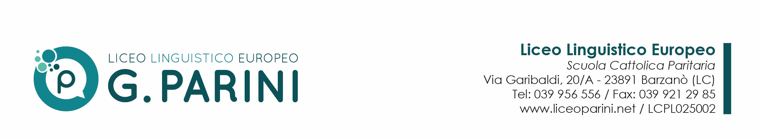 											Ai tutoriOGGETTO: Comunicazioni Dicembre – Gennaio22/12/2020Chiusura I trimestreOre 11:30 Momento di riflessione e di scambio di auguri.meet.google.com/crj-zkkx-gpnOre 11:50 Termine lezioni.Dal 23/12 al 6/01Vacanze Natalizie.07/01/2021Rientro a scuola per tutte le classi. Il servizio trasporti riprende regolarmente.La scansione oraria sarà quella antecedente il 26/10/2020cfr Circolare n. 8 del 01/10/20 inviata da RegelEventuali variazioni verranno pubblicate tempestivamente sul sito della scuola.Classi I, II, V 	Lezioni regolari.Classi III e IV 	Attività laboratoriale PCTOTutte le attività si svolgeranno nell’aula Polifunzionale.                                              	Si accede all’aula unicamente dal parcheggio in via Garibaldi.Non è consentito agli studenti lo spostamento in altri spazi della scuola.11/01/2021Pubblicazione pagelle su REGEL18/01/2021Riapertura colloquiIl Dirigente ScolasticoMaria Paola Calderara